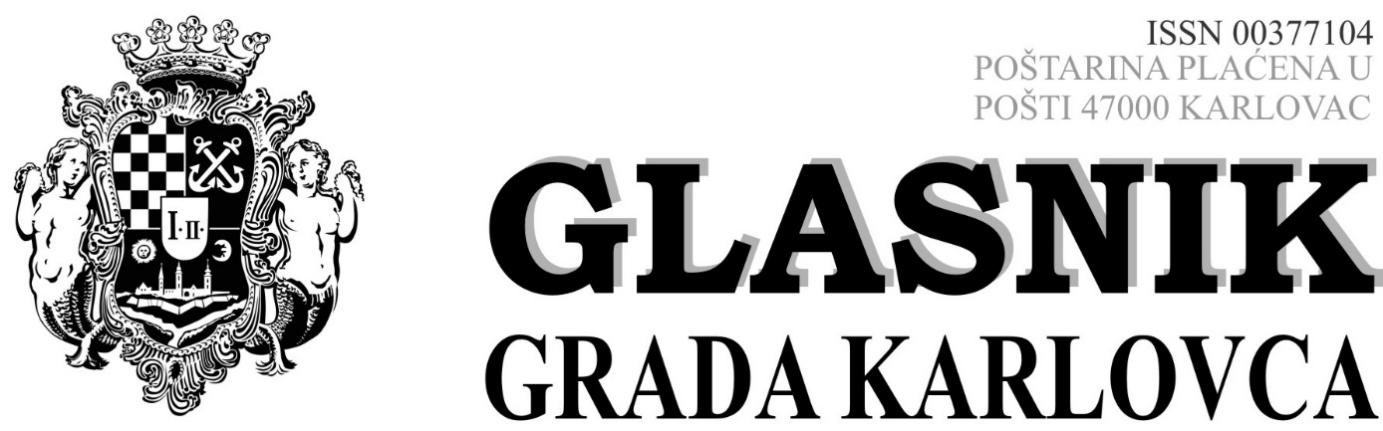          Izlazi prema potrebi                               Broj 8	 Godina LVII.	            Karlovac, 29. ožujka 2024.GRADONAČELNIKGRADA KARLOVCA										str.32. ZAKLJUČAK 			o davanju suglasnosti na Cjenik usluga javnog komunalnog linijskog prijevoza putnika na području grada Karlovca 			177.GRADONAČELNIKGRADA KARLOVCA32.Na temelju članka 55. Zakona o komunalnom gospodarstvu („Narodne novine“ br. 68/18, 110/18, 32/20) i članka 44. i 98. Statuta Grada Karlovca (Glasnik Grada Karlovca br. 9/21 potpuni tekst, 10/22), Gradonačelnik Grada Karlovca donosi sljedećiZ  A  K  LJ  U  Č  A  Ko davanju suglasnosti na Cjenik usluga javnog komunalnog linijskog prijevoza putnika na području grada Karlovca I 	Daje se suglasnost tvrtki Autotransport Karlovac d.o.o., Gažanski trg 8, Karlovac na Cjenik usluga javnog komunalnog linijskog prijevoza putnika na području grada Karlovca od  25. ožujka 2024. godine (u nastavku: Cjenik).II 	Prije izdavanja suglasnosti iz članka 1. ovog Zaključka Gradonačelnik Grada Karlovca je sukladno članku 25. i 26. Zakona o zaštiti potrošača (Narodne novine br. 19/22, 59/23) pribavio mišljenje Vijeća za zaštitu potrošača javnih usluga za Grad Karlovac koje je donijelo Zaključak o davanju pozitivnog mišljenja KLASA: 337-01/24-01/02, UR. BROJ: 2133-1-09-01/05-24-2 od 27. ožujka 2024. godine. III 	Cjenik je sastavni dio ovog Zaključka i primjenjuje od 01. travnja 2024. godine. IV 	Ovaj Zaključak stupa na snagu danom objave u Glasniku Grada Karlovca. GRADONAČELNIKKLASA: 307-06/24-01/01UR. BROJ: 2133-1-09-01/02-24-3U Karlovcu, 27.03.2024. GRADONAČELNIK        Damir Mandić, dipl.teol., v.r.GLASNIK GRADA KARLOVCA - službeni list Grada Karlovca Glavni i odgovorni urednik: Vlatko Kovačić, mag. iur., viši savjetnik za pravne poslove i poslove gradonačelnika, Banjavčićeva 9, Karlovac; tel. 047/628-105Tehnička priprema: Upravni odjel za poslove gradonačelnika	CIJENIK KARATA PO ZONAMA
NA PODRUČJU GRADA KARLOVCACIJENIK KARATA PO ZONAMA
NA PODRUČJU GRADA KARLOVCACIJENIK KARATA PO ZONAMA
NA PODRUČJU GRADA KARLOVCAkategorijaJEDNOKRATNE KARTEZONAOKVIRNA UDALJENOST U
KILOMETRIMACIJENA JEDNOKRATNE KARTE
( € )I0 - 51,00I0 - 51,00II5,1 - 101,50III10,1 - 152,00IV15,1 - 202,50V20,1 - 253,00VI25,1 - 303,50VII30,1 - 354,00JEDNOKRATNA KARTA - vrijednost karte unutar zona višeg ranga naplaćuje se po cijeni karte stvarne udaljenosti između stajalištaJEDNOKRATNA KARTA - vrijednost karte unutar zona višeg ranga naplaćuje se po cijeni karte stvarne udaljenosti između stajalištaJEDNOKRATNA KARTA - vrijednost karte unutar zona višeg ranga naplaćuje se po cijeni karte stvarne udaljenosti između stajalištakategorijaMJESEČNE KARTE - radničkeZONAOKVIRNA UDALJENOST U
KILOMETRIMACIJENA MJESEČNE KARTE
( € )I0 - 540,00I0 - 540,00II5,1 - 1060,00III10,1 - 1580,00IV15,1 - 2090,00V20,1 - 25100,00VI25,1 - 30110,00VII30,1 - 35115,00kategorijaDNEVNE KARTEZONAOKVIRNA UDALJENOST U
KILOMETRIMACIJENA DNEVNE KARTE
( € )I0 - 51,50I0 - 51,50II5,1 - 102,50III10,1 - 153,50IV15,1 - 204,50V20,1 - 255,00VI25,1 - 305,50VII30,1 - 356,00DNEVNA KARTA - vrijeme trajanja karte je tijekom jednog dana (0:00 - 24:00 h) i služi samo unutar zone za koju je kupljena i zone niže kategorijeDNEVNA KARTA - vrijeme trajanja karte je tijekom jednog dana (0:00 - 24:00 h) i služi samo unutar zone za koju je kupljena i zone niže kategorijeDNEVNA KARTA - vrijeme trajanja karte je tijekom jednog dana (0:00 - 24:00 h) i služi samo unutar zone za koju je kupljena i zone niže kategorijeZONAOBUHVAT PRIJEVOZA PO ZONAMA :OBUHVAT PRIJEVOZA PO ZONAMA :IGČ: Zvijezda, Novi Centar, Banija, Grabrik, Gaza, Luščić-Jamadol, Rakovac, Švarča, Mostanje, Dubovac, Drežnik-Hrnetić, Turanj (stajalište Jelaši)
MO: Gornje Mekušje, Logorište, Mala Švarča, Zagrad-Kalvarija-Vučjak, Borlin, Velika Jelsa, Mala Jelsa, Donje Pokupje, Orlovac, Gradac, Pokupska Dolina (Vodostaj,).GČ: Zvijezda, Novi Centar, Banija, Grabrik, Gaza, Luščić-Jamadol, Rakovac, Švarča, Mostanje, Dubovac, Drežnik-Hrnetić, Turanj (stajalište Jelaši)
MO: Gornje Mekušje, Logorište, Mala Švarča, Zagrad-Kalvarija-Vučjak, Borlin, Velika Jelsa, Mala Jelsa, Donje Pokupje, Orlovac, Gradac, Pokupska Dolina (Vodostaj,).IIGČ: Turanj (Goljaki i Zastinja)
MO: Gornje Stative, Zadobarje, Mahično - Tuškani, Kamensko, Pokupska Dolina (Husje i Kobilić), Cerovac Vukmanički,  Donje MekušjeGČ: Turanj (Goljaki i Zastinja)
MO: Gornje Stative, Zadobarje, Mahično - Tuškani, Kamensko, Pokupska Dolina (Husje i Kobilić), Cerovac Vukmanički,  Donje MekušjeIIIMO: Tušilović (osim naselja Brezova Glava i Okić), Ladvenjak - Selište, Vukmanić, Knez Gorica, Rečica, Popović Brdo (osim Gornje Trebinje)MO: Tušilović (osim naselja Brezova Glava i Okić), Ladvenjak - Selište, Vukmanić, Knez Gorica, Rečica, Popović Brdo (osim Gornje Trebinje)IVMO: Tušilović (naselja Brezova Glava i Okić), Gornja Trebinja, Skakavac, Sjeničak - Utinja (naselje Udbinja), Šišljavić, Kablar (Banska Selnica, Slunjska Selnica, Banski Moravci)MO: Tušilović (naselja Brezova Glava i Okić), Gornja Trebinja, Skakavac, Sjeničak - Utinja (naselje Udbinja), Šišljavić, Kablar (Banska Selnica, Slunjska Selnica, Banski Moravci)VMO: Kablar, Sjeničak-Utinja (naselje Utinja)MO: Kablar, Sjeničak-Utinja (naselje Utinja)VIMO: Sjeničak - Utinja (naselje Donji Sjeničak)MO: Sjeničak - Utinja (naselje Donji Sjeničak)VIIMO: Sjeničak - Utinja (naselje Gornji Sjeničak)MO: Sjeničak - Utinja (naselje Gornji Sjeničak)